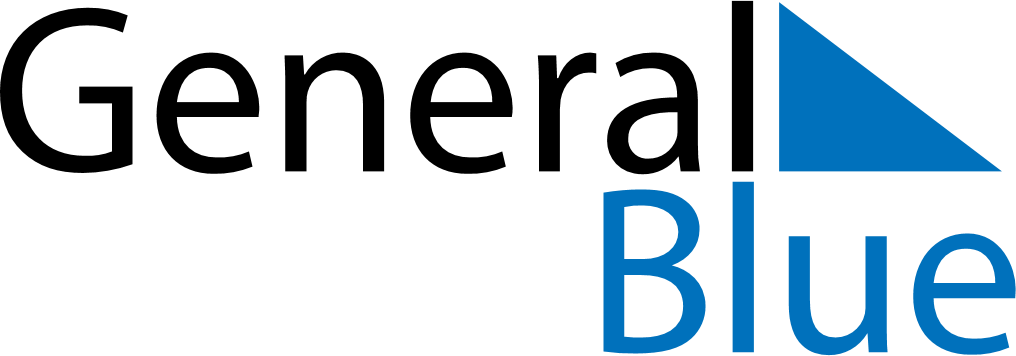 Madagascar 2023 HolidaysMadagascar 2023 HolidaysDATENAME OF HOLIDAYJanuary 1, 2023SundayNew Year’s DayMarch 8, 2023WednesdayInternational Women’s DayMarch 29, 2023WednesdayMartyrs’ DayApril 9, 2023SundayEaster SundayApril 10, 2023MondayEaster MondayApril 21, 2023FridayEnd of Ramadan (Eid al-Fitr)May 1, 2023MondayLabour DayMay 18, 2023ThursdayAscension DayMay 25, 2023ThursdayAfrica DayMay 29, 2023MondayWhit MondayJune 26, 2023MondayIndependence DayJune 28, 2023WednesdayFeast of the Sacrifice (Eid al-Adha)August 15, 2023TuesdayAssumptionNovember 1, 2023WednesdayAll Saints’ DayDecember 25, 2023MondayChristmas Day